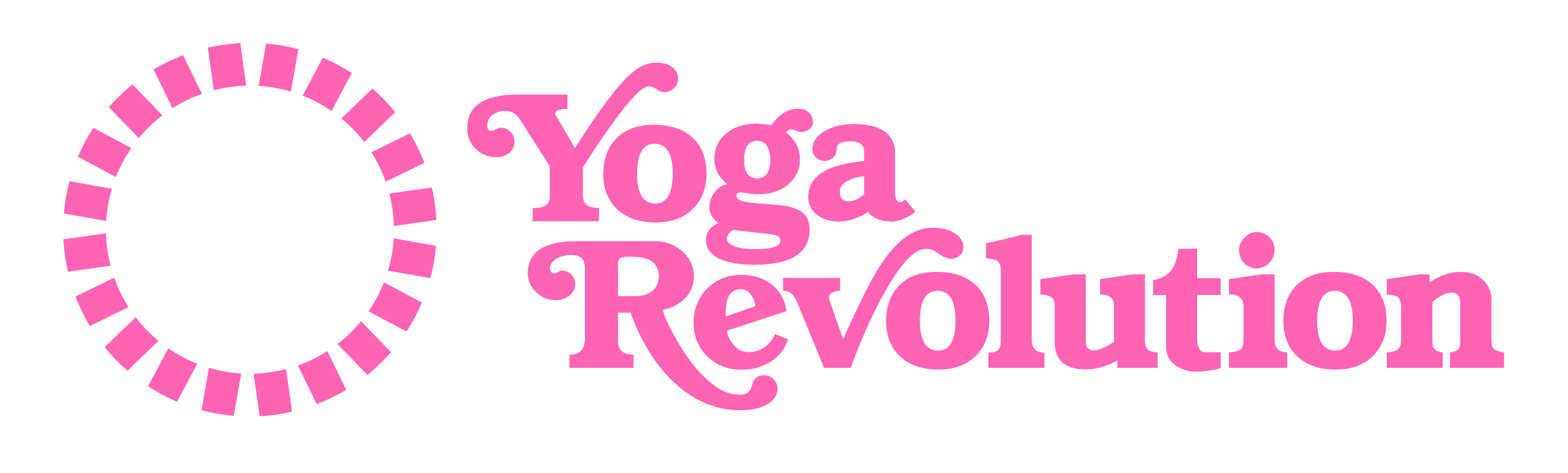 200-Hour Yoga Teacher Training ApplicationClass Registering for:200hr _____Winter 2019Note you may be contacted by email to set up a telephone interviews, and mailed additional essay questionsName_______________________________________________________________Mailing Address: ____________________________________________________________________________________________________________________________Email: _________________________________________________ DOB: _________Phone: ________________________________________Emergency Contact: ______________________________Contact Relationship: _____________________________   Contact Phone: __________________________________Please Describe your experience with yoga.How long have you been practicing?How often do you practice?What does your yoga practice consist of? ( Taking classes, home practice, videos)__________________________________________________________________________________________________________________________________________________________________________________________________________________________________________________________________________________________________________________________________________________________________________________________________________________________________________________________________________________________________________________________________________________________________How has your yoga practice personally affected your life?Why have you chosen to take Yoga Teacher training at this time in your life?Describe the population and style of yoga you envision teaching to/Tells us about the teachers that influenced you the most and why?What training or experience in your background might you draw on as a yoga teacher (university or medical degree, massage background, teaching experience, fitness or dance instructor, etc.)?What will be the area of this training that will most interest you in this training?(pick as many as applicable)Learning Asanas (alignment, etc.)Anatomy/physiologyMeditation TechniquesYoga History/ philosophyPranayama (Breath Work)The business of Yoga (Liability Insurance, marketing)Learning to work with a groupIncrease general knowledge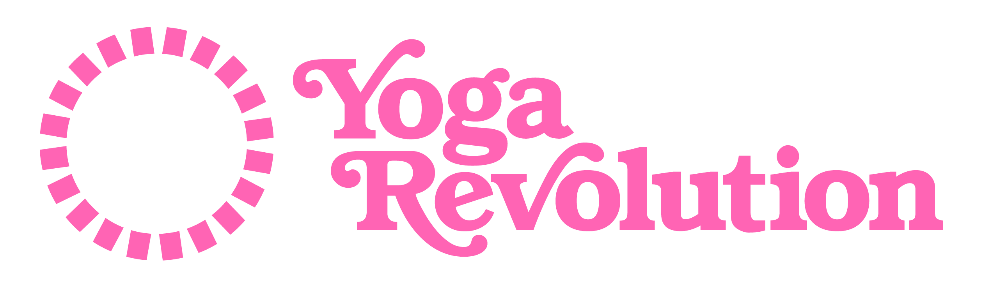                        Health History FormName: ________________________________________________Sex:  M     FAre you taking any medications or drugs?     Yes   No      If Yes, what? _______________________________________________________________________________________________________________________________________________________________________________________________________________________________________________________________Describe your current physical yoga practice (e.g. inversions, headstands, back bend):______________________________________________________________________________________________________________________________________________________________________________________________________________________________________________________________________________________________________________________________________________________________________________________________________________________________________________________________________________________________________________________________________________________________________________________________________________Do you now, or have you had in the past:                             YES        NOHistory of Heart problems, chest pain or strokeIncreased blood pressureAny chronic illness or conditions.Difficulty with Physical exercise.Advice from physician not to exercise.Recent surgery (last 12 months).Pregnancy (now or within last 3 months).History of breathing or lung problems.Muscle, joint, or back disorder.Diabetes or thyroid condition.Cigarette smoking habits.Obesity (more than 20 percent over ideal body weight).Increased blood cholesterol.History of heart problems in immediate family.Hernia, or a condition that might be aggravated by weights.If you responded yes to any of the above questions, please list the number of the questions and explains below:______________________________________________________________________________________________________________________________________________________________________________________________________________________________________________________________________________________________________________________________________________________________________________________________________________________________________________________________________________________________________________________________Signature: _____________________________________________________________________________Date:____________________________________________________________________________I understand that participation in this training is voluntary. I hereby waive and release Yoga Revolution studio, its employees and instructors of any liability in case of an accident. I know as part of Yoga Revolution teacher training I may be photographed. I give my consent to use these photos for Yoga Revolution promotional purposes. I have filled out and sign the health history form on the back.Signature: ___________________________________________________Date: _______________________________________________________